28 марта 2023 года в Районном культурно-досуговом центре детей и молодежи собрались самые талантливые и творческие люди – работники культуры района, чтобы отметить свой профессиональный праздник – День работника культуры.На мероприятии выступили с поздравлениямизаместитель главы администрации Богучарского муниципального района – руководитель аппарата администрации районаН.А.Самодурова,председатель Совета народных депутатов  городского поселения И.М.Нежельский, помощник депутата Воронежской областной думы А.А.Пешикова В.М.Забудько, руководитель Общественной палаты Богучарского района Е.В.Андросова, директор управления социальной защиты населения А.В.Лисянская, главный редактор газеты «Сельская новь» Н.Н.Лифинцева, заведующая спортивным комплексом «Звезда» С.Г.Алдошина, директор центра занятости населения Ю.И.Колесников и руководитель МКУ «Управление культуры» Ю.В.Дорохина.В фойе РКДЦ гостей праздника встречали праздничные фотозоны. Особое настроение праздника создал мультимедиафильм о работниках культуры.Конечно же, в этот день не могли не поблагодарить и тех, кто работал в отрасли культуры раньше, а сегодня уже ушел на заслуженный отдых. Все гости праздника приветствовали ветеранов культуры громкими аплодисментами.Работники культуры Павловского района поздравили богучарских коллег замечательной концертной программой.По завершении мероприятия гости покидали зал со словами благодарности за организацию праздничной программы, за нелегкий труд всех культработников, даже в свой профессиональный праздник.  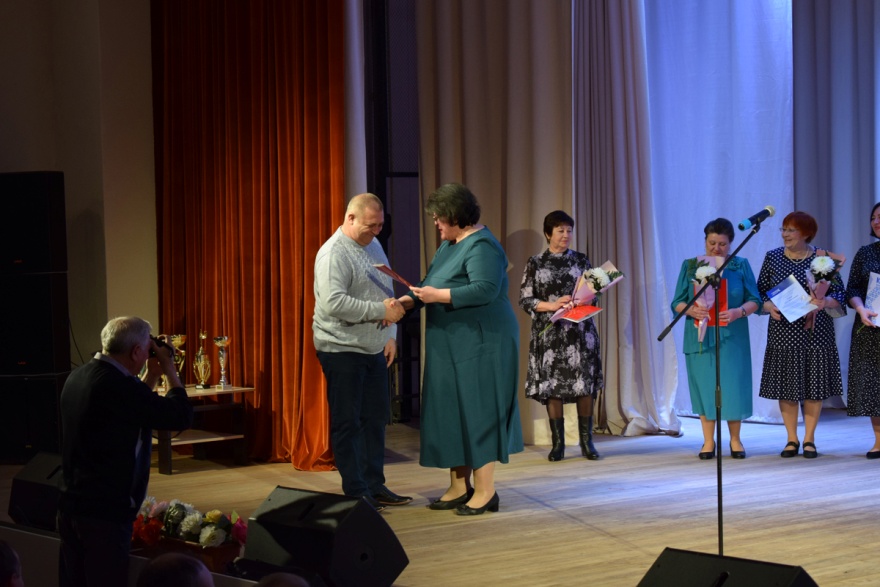 